                                             Система за оценяване на кандидатите при провеждане на конкурс за длъжност Главен експерт в отдел „Център за обаждания  с хармонизиран телефонен номер 116 111“ в Главна дирекция „Социално подпомагане“  	На основание Наредбата за провеждане на конкурсите и подбора при мобилност на държавни служители и Закона за държавния служител, конкурсната комисия подготви три варианта на тест, с по двадесет въпроса с възможен един верен отговор от тях. Всеки верен отговор носи по 1 точка на кандидата. Време за провеждане на теста 40 минути.		      До интервю се допускат кандидатите постигнали минимум 16 /шестнадесет/ точки, определени въз основа на брой отбелязани най-малко шестнадесет верни отговора. Кандидатите, постигнали съответния резултат на база определен брой точки – от шестнадесет до двадесет точки, се уведомяват лично за часа на провеждане на интервюто. Тежестта на оценката на кандидатите ще бъде по-висока в частта интервю. Система за оценяванеСистема за оценяване20 т. – оценка 5  /пет/;19 т. – оценка 4,75 /четири цяло и седемдесет пет/;18 т. – оценка 4,50 /четири цяло и петдесет/;17 т. – оценка 4,25 /четири цяло и двадесет и пет/;16 т. – оценка 4,00 /четири/15 т. – оценка 3.75  /три цяло и седемдесет и пет/;14 т. – оценка 3,50 /три цяло и петдесет/;13 т. – оценка 3,25 /три цяло и двадесет и пет/;12 т. – оценка 3,00 /три/;11 т. – оценка 2.75  /две цяло и седемдесет и пет/;10 т. – оценка 2,50 /две цяло и петдесет/;9 т. – оценка 2,25 /две цяло и двадесет и пет/;8 т. – оценка 2.00 /две/;7 т. – оценка 1,75 /едно цяло и седемдесет и пет/.6 т. – оценка 1,50 /едно цяло и петдесет/5 т. – оценка 1,25 /едно цяло и двадесет и пет/4 т. – оценка 1,00 /едно/3 т. – оценка 0 /нула/2 т. – оценка 0 /нула/1 т. – оценка 0 /нула/Получената оценка на кандидатите, успешно решили теста, се умножава по коефициент 3 (три). Времето за провеждане на интервю за всеки един от допуснатите кандидати е 15 минути.При провеждане на интервю всеки член на конкурсната комисия преценява качествата на кандидата въз основа на неговите отговори по 5-степенната скала за съответните критерии. Общият резултат от интервюто на всеки кандидат е средноаритметична величина от преценките на членовете на конкурсната комисия. Минималният резултат за класиране от интервю е  4,00 (четири).Тежестта на оценката на кандидатите ще бъде по-висока в частта интервю. Коефициентът, по който ще се умножи резултатът от теста е 3 (три), а от проведеното интервю, ще бъде 4 (четири).	За успешно издържал конкурса се счита кандидатът, чийто окончателен резултат е не по-малък от 28,00 (двадесет и осем), при спазване методиката на оценяване.ПРЕДСЕДАТЕЛ НА КОМИСИЯТА:    /П/                                                                                                   /Емил Тодоров/ 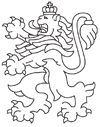 РЕПУБЛИКА БЪЛГАРИЯАгенция за социално подпомагане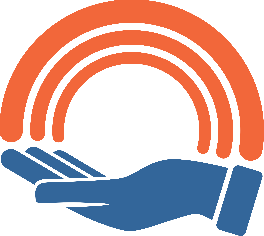 